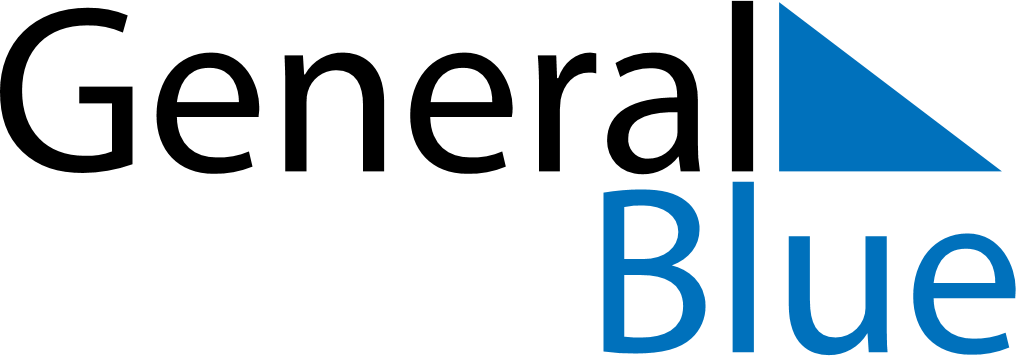 May 2024May 2024May 2024May 2024May 2024May 2024Lorette, Manitoba, CanadaLorette, Manitoba, CanadaLorette, Manitoba, CanadaLorette, Manitoba, CanadaLorette, Manitoba, CanadaLorette, Manitoba, CanadaSunday Monday Tuesday Wednesday Thursday Friday Saturday 1 2 3 4 Sunrise: 6:04 AM Sunset: 8:44 PM Daylight: 14 hours and 40 minutes. Sunrise: 6:02 AM Sunset: 8:46 PM Daylight: 14 hours and 43 minutes. Sunrise: 6:00 AM Sunset: 8:47 PM Daylight: 14 hours and 47 minutes. Sunrise: 5:59 AM Sunset: 8:49 PM Daylight: 14 hours and 50 minutes. 5 6 7 8 9 10 11 Sunrise: 5:57 AM Sunset: 8:50 PM Daylight: 14 hours and 53 minutes. Sunrise: 5:55 AM Sunset: 8:52 PM Daylight: 14 hours and 56 minutes. Sunrise: 5:54 AM Sunset: 8:53 PM Daylight: 14 hours and 59 minutes. Sunrise: 5:52 AM Sunset: 8:55 PM Daylight: 15 hours and 2 minutes. Sunrise: 5:51 AM Sunset: 8:56 PM Daylight: 15 hours and 5 minutes. Sunrise: 5:49 AM Sunset: 8:58 PM Daylight: 15 hours and 8 minutes. Sunrise: 5:47 AM Sunset: 8:59 PM Daylight: 15 hours and 11 minutes. 12 13 14 15 16 17 18 Sunrise: 5:46 AM Sunset: 9:01 PM Daylight: 15 hours and 14 minutes. Sunrise: 5:45 AM Sunset: 9:02 PM Daylight: 15 hours and 17 minutes. Sunrise: 5:43 AM Sunset: 9:04 PM Daylight: 15 hours and 20 minutes. Sunrise: 5:42 AM Sunset: 9:05 PM Daylight: 15 hours and 23 minutes. Sunrise: 5:40 AM Sunset: 9:06 PM Daylight: 15 hours and 25 minutes. Sunrise: 5:39 AM Sunset: 9:08 PM Daylight: 15 hours and 28 minutes. Sunrise: 5:38 AM Sunset: 9:09 PM Daylight: 15 hours and 31 minutes. 19 20 21 22 23 24 25 Sunrise: 5:37 AM Sunset: 9:10 PM Daylight: 15 hours and 33 minutes. Sunrise: 5:35 AM Sunset: 9:12 PM Daylight: 15 hours and 36 minutes. Sunrise: 5:34 AM Sunset: 9:13 PM Daylight: 15 hours and 38 minutes. Sunrise: 5:33 AM Sunset: 9:14 PM Daylight: 15 hours and 41 minutes. Sunrise: 5:32 AM Sunset: 9:16 PM Daylight: 15 hours and 43 minutes. Sunrise: 5:31 AM Sunset: 9:17 PM Daylight: 15 hours and 45 minutes. Sunrise: 5:30 AM Sunset: 9:18 PM Daylight: 15 hours and 48 minutes. 26 27 28 29 30 31 Sunrise: 5:29 AM Sunset: 9:19 PM Daylight: 15 hours and 50 minutes. Sunrise: 5:28 AM Sunset: 9:20 PM Daylight: 15 hours and 52 minutes. Sunrise: 5:27 AM Sunset: 9:22 PM Daylight: 15 hours and 54 minutes. Sunrise: 5:26 AM Sunset: 9:23 PM Daylight: 15 hours and 56 minutes. Sunrise: 5:25 AM Sunset: 9:24 PM Daylight: 15 hours and 58 minutes. Sunrise: 5:25 AM Sunset: 9:25 PM Daylight: 16 hours and 0 minutes. 